ОДНИ НЕПРИЯТНОСТИ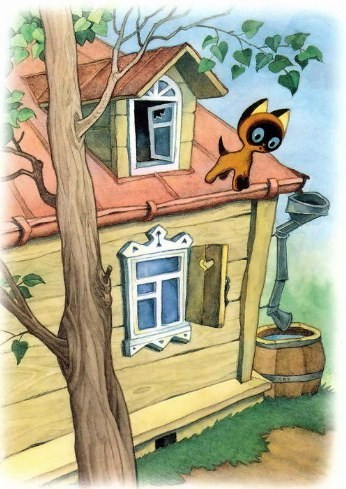 На чердаке жил рыжий котёнок. И никто не знал, как его зовут, потому что хозяина у него не было.Однажды щенок бегал по двору и лаял: "Гав-гав!"- Зачем ты меня зовёшь? - спросил щенка котёнок.- Я тебя не зову, - удивился щенок. - Это я просто лаю: "Гав!"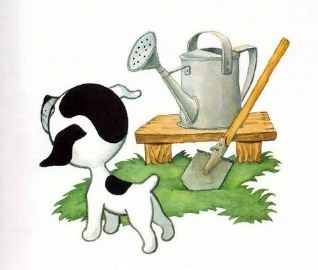 - А меня так и зовут: котёнок Гав.Когда соседский чёрный кот узнал, что рыжего котёнка зовут Гав, он почесал спинку о трубу соседского дома и сказал:- Я бы не советовал котёнку с таким именем спускаться во двор. Во дворе котёнка с таким именем ждут одни неприятности.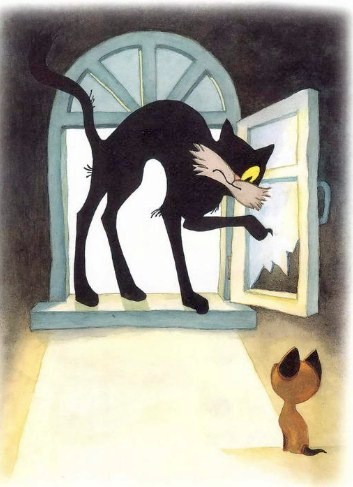 "Если они меня ждут, надо идти", - подумал котёнок Гав и стал спускаться во двор, напевая песенку: "Раз, два, три, пять, я иду искать!"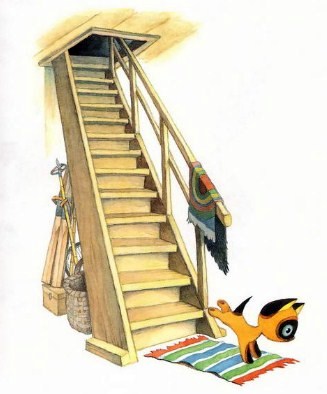 Во дворе котёнок Гав внимательно осмотрел все уголки. Нигде никаких неприятностей не было.- Где же они, эти неприятности? - спросил котёнок у чёрного кота.Вдруг во двор вышла большая собака. Она увидела котёнка и позвала его:- Эй ты, рыжий! Иди-ка сюда! Как тебя зовут?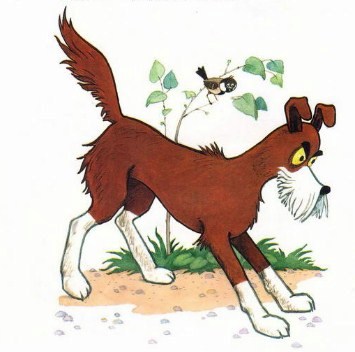 - Гав, - сказал котёнок.- Чтоооо?! - удивилась собака.- Гав!- Ах ты ещё дразнишься! - закричала собака и погналась за котёнком.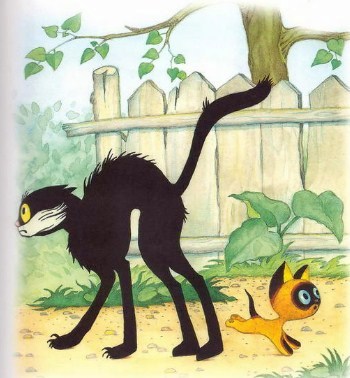 Но чёрный кот прыгнул между собакой и котёнком. Собака погналась за котом. А котёнок убежал.Когда котёнок Гав примчался на свой чердак, кот спросил его:- Ну, убедился, что во дворе тебя ждут неприятности?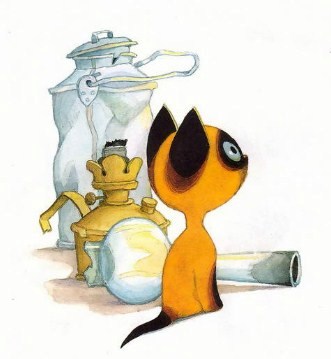 - Нет, не убедился. Я их искал и уже почти совсем нашёл, но меня собака прогнала.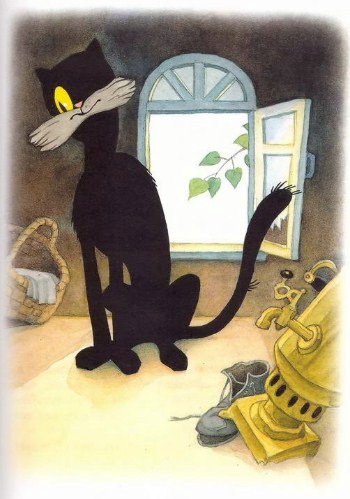 КОГДА НАЧИНАЮТ КУСАТЬСЯНа пса надели намордник. Кот пришёл и забрал у пса кость. А пёс только рычал и не мог укусить кота.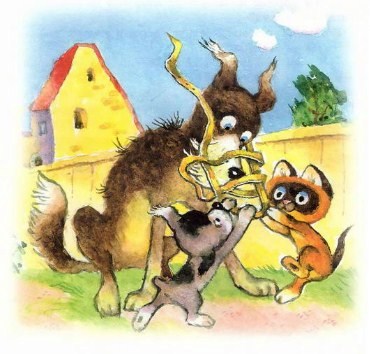 - Это называется намордник! - сказал щенок котёнку. - Правда, очень красивый?- Очень красивый! - согласился котёнок Гав.- Как ты думаешь, - спросил щенок, - можно его померить?- Можно! - решил котёнок. И щенок с котёнком стали стаскивать намордник с пса.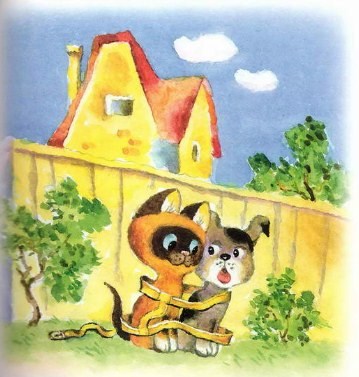 Как только пёс остался без намордника, он сразу же погнался искать кота.А щенок и котёнок стали мерить намордник.Тут прибежал пёс и вытряхнул щенка и котёнка из намордника.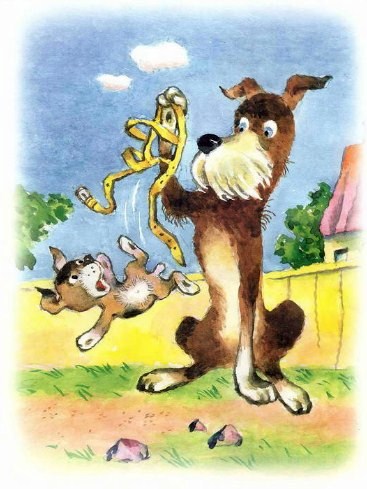 - Когда я вырасту, мне тоже подарят намордник, - сказал котёнку щенок, - чтоб я не кусался.- Разве ты собираешься кусаться? - удивился котёнок.- Нет, - сказал щенок, - не собираюсь, но, когда я вырасту, может быть, мне и захочется!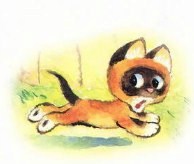 ХОРОШО СПРЯТАННАЯ КОТЛЕТАЩенок пришёл к котёнку на чердак и принёс котлету.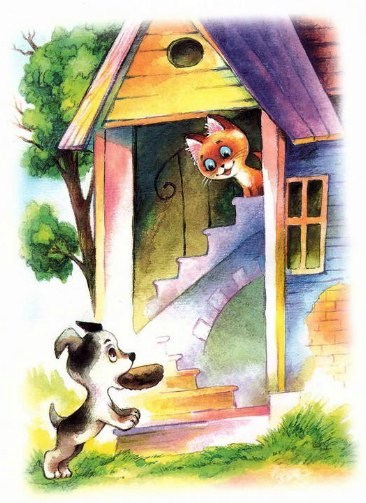 - Посмотри, чтоб никто не утащил мою котлету, - попросил щенок. - Я немножко поиграю во дворе, а потом приду и съем её.- Ладно, - согласился котёнок Гав.Котёнок остался сторожить котлету. На всякий случай, он накрыл котлету коробкой из-под торта.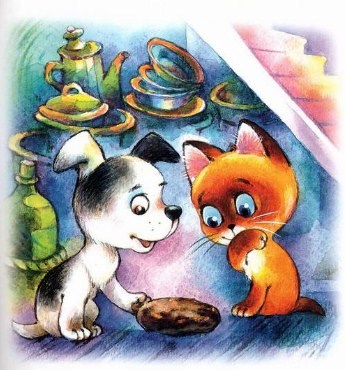 И тут прилетела муха. Пришлось её прогнать.Кот, который отдыхал на крыше, вдруг почуял очень знакомый и вкусный запах.- Так вот откуда пахнет котлетами... - сказал кот и просунул в щель когтистую лапу."Ой! - подумал котёнок Гав. - Котлету надо спасать..."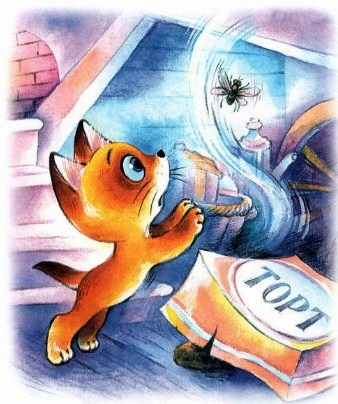 - Где моя котлета? - спросил щенок.- Я её спрятал! - сказал котёнок Гав.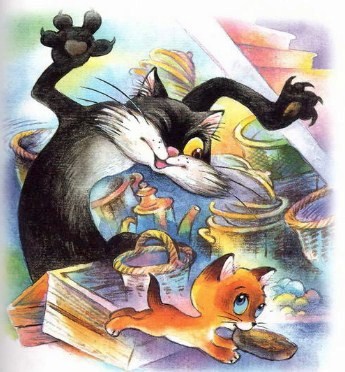 - А её никто не найдёт?- Не волнуйся! - уверенно сказал Гав. - Я её очень хорошо спрятал. Я её съел.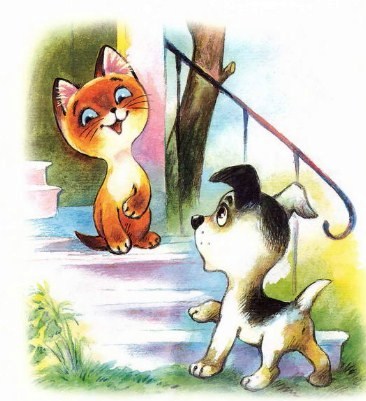 КАК ТЕБЯ ЗОВУТ?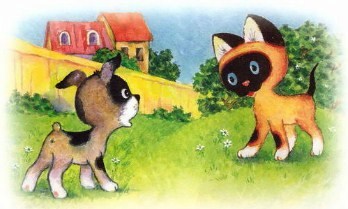 - Гав! Гав! - лаял щенок.- Ты меня зовёшь? - спросил котёнок.- Нет. Это я просто так лаю.- А меня так и зовут: котёнок Гав.- А меня как зовут? - спросил щенок.- Разве ты сам не помнишь, как тебя зовут? - удивился котёнок.- Подробности я помню, - задумался щенок. - А вот самое главное - как меня зовут - я забыл.- Знаешь что, - предложил котёнок, - пусть тебя кто-нибудь позовёт, и ты сразу вспомнишь, как тебя зовут.- А как я узнаю, что это меня так зовут? - засомневался щенок.- Ты догадаешься! - пообещал ему котёнок.- Пошли!Котёнок привёл щенка к взрослому чёрному коту, который притаился возле мышиной норки.- Вот кто тебя позовёт! - сказал котёнок.Чёрный кот покосился на щенка и котёнка и прошипел:- Тссс! Не мешайте!- А что он делает? - громко спросил щенок.- Он играет в кошки-мышки! - ещё громче ответил котёнок.- А он кто - кошка или мышка?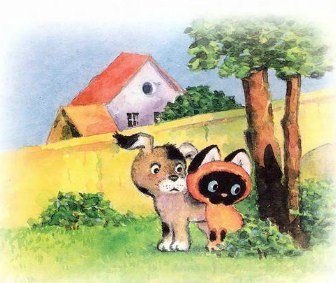 Котёнок Гав внимательно поглядел на кота, подумал и сказал:- Наверное, он кошка.- Что-то он не очень похож на кошку! - засомневался щенок. Наверное, он мышка.- А по-моему, всё-таки - кошка!- Нет, мышка!- Нет, кошка!- Я не кошка! Я не мышка! - закричал возмущённый кот. - Я не мышка и не кошка! Я кот! Кот! Кот! Кот! Понятно?А в это время мыши, про которых кот совсем забыл, выскочили из норки и убежали.Кот кинулся за ними, но было уже поздно. Мыши спрятались в другой норке.- Кто вас сюда звал? - закричал кот щенку и котёнку. - Кто?- Никто не звал! - честно ответили друзья.- А ну, марш отсюда! Вон! - закричал кот и прогнал щенка и котёнка.- А ты говорил, что он меня позовёт, - вздохнул щенок.- Не расстраивайся, - сказал котёнок, - тебя сейчас вон тот пёс позовёт.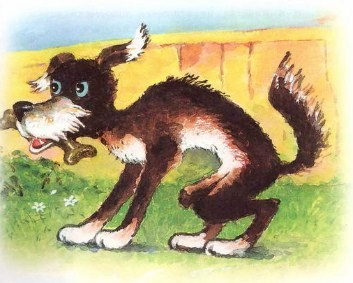 - Аааа! Незваные гости пожаловали! - проворчал пёс, который как раз собирался пообедать.- Мы не в гости! - сказал котёнок. - Мы просто так пришли.- Нет, вы в гости! - сказал пёс. - Вы незваные гости, потому что я вас не звал.Тут щенок набрался храбрости, зажмурился и сказал:- Вы позовите меня, пожалуйста!- Что? - возмутился пёс. - Напрашиваться невежливо!.. Нужно ждать, когда тебя сами позовут.- А когда его позовут? - спросил котёнок.- Такого невоспитанного? Никогда! - сказал пёс.- Наверное, меня никто никогда никуда не позовёт, и я никогда не вспомню, как меня зовут! - всхлипывал грустный щенок.И вдруг щенок и котёнок услышали голоса детей. Дети бежали и кричали: "Шарик! Шарик! Шарик!"- Вспомнил! - закричал щенок. - Я вспомнил, как меня зовут. Меня зовут Шарик.Дети бежали и кричали: "Шарик! Шарик!"А щенок мчался за ними и лаял:- Это я - Шарик. Шарик - это я! Вот он я! Я тут!Но дети не замечали щенка.Они все смотрели вверх, туда, где над их головами летел в небе яркий жёлтый шарик.И вдруг жёлтый шарик лопнул.Дети закричали: "Шарик лопнул! Лопнул шарик!" - и убежали.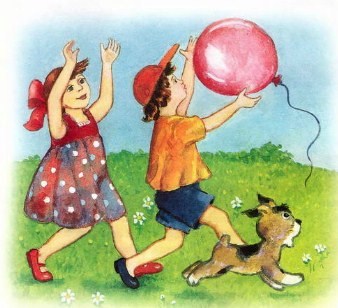 А щенок ужасно испугался.- Гав! - шёпотом спросил щенок у котёнка. - Скажи мне честно, я лопнул, да?- Нет, - сказал котёнок Гав, - ты не лопнул.- Ты хорошо посмотри, - попросил щенок. - Я нигде не лопнул?Котёнок Гав обошёл вокруг щенка и сказал:- Нигде не лопнул!- Почему же они кричали: "Шарик лопнул! Шарик лопнул!" - удивился щенок.- Это не ты лопнул! - объяснил щенку котёнок Гав. - Это лопнул воздушный шарик. Он был жёлтый, а ты жёлтый... с пятнышками.- Значит, я другой шарик? - догадался щенок.- Другой! - подтвердил котёнок.- Целый Шарик?- Целый!- Тогда всё в порядке! - обрадовался щенок. - Я целый, и я вспомнил: меня зовут Шарик. Ура!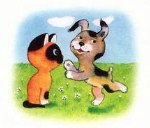 СПУСКАТЬСЯ ЛЕГЧЕЩенок прибежал на чердак в гости к котёнку, сел и высунул язык.- Ты чего, - спросил котёнок Гав, - язык высунул?- Я устал, - ответил щенок. - Высоко к тебе подниматься. Лучше ты ко мне в гости приходи. Тебе легче.- Почему мне легче?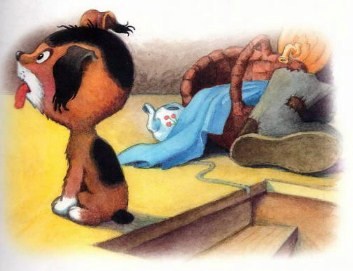 - Потому что ты живёшь наверху, а я - внизу. К тебе надо подниматься, а ты можешь спускаться ко мне. А спускаться всегда легче, чем подниматься. Разве не верно?- Верно, - сказал котёнок. - Только что-то тут не так.- Всё так.- Погоди, дай подумать.- Чего тут думать?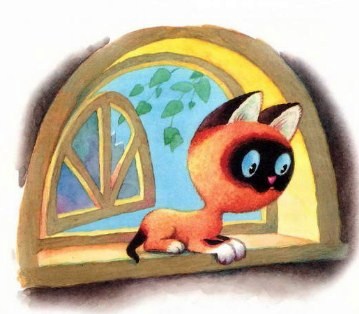 - Ты не совсем прав, - сказал котёнок. - Спускаться легче, только ты забыл, что мне потом надо обратно на чердак подниматься.- Всё равно я прав, - сказал щенок. - Уходить тебе труднее, а приходить легче. Вот ты и приходи.СЕРЕДИНА СОСИСКИ- Приятного аппетита! - сказал котёнок Гав собаке, которая грызла кость.- Рррр! - зарычала в ответ собака.- Приятного аппетита! - сказал котёнок чёрному коту.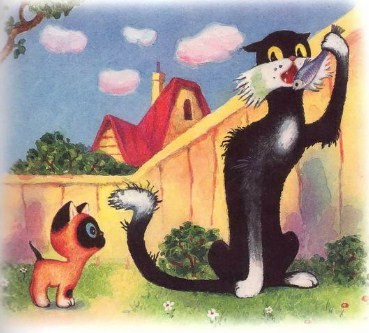 Кот проглотил рыбу и ответил:- Спасибо.- Это у тебя что? - спросил котёнок щенка.- Сосиска! - ответил щенок. - А ты тоже идёшь обедать?- Нет, - вздохнул котёнок, - я не могу обедать, потому что я ещё не завтракал.- Давай съедим мою сосиску вместе! - предложил щенок. - Ты ешь с одной стороны, а я с другой. А там, где мы встретимся, будет середина.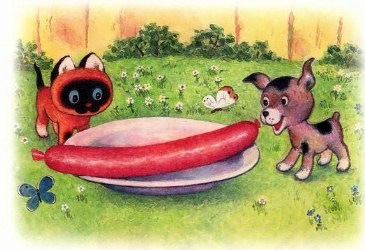 - Что-то мы очень быстро встретились, - сказал щенок котёнку. - Ты уверен, что середина сосиски в этом месте?- Теперь уже не важно! - сказал котёнок. - Всё равно у сосиски никаких других мест не осталось.ЭХОКотёнок Гав и щенок играли в эхо. Они кричали в водосточную трубу слова, а из трубы обратно выскакивали кончики слов.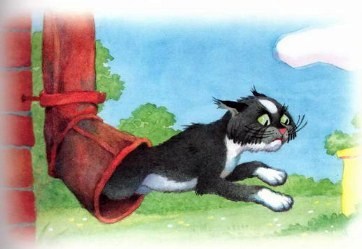 - Простокваша! - закричал котёнок, и из трубы вылетело: "Ваша..."- Слышишь, - обрадовался котёнок, - наша. Теперь ты что-нибудь крикни.- Колбаса! - закричал щенок, а из трубы вылетело: "Оса".- Оса, - сказал Гав, - может укусить.- Не волнуйся, - успокоил его щенок, - это же только эхо. А теперь давай крикнем "котлета".- Не стоит, - сказал котёнок, - это слово некрасивое. В нём "эррр" нету.- Ну тогда "антрекот".- А что это такое?- Это такое мясо.- Годится, - согласился котёнок и закричал изо всех сил в трубу: Антрекот!!!Тут в трубе зашумело, загрохотало, и оттуда вылетел соседский кот. Он сидел на крыше у самого верха трубы, подслушивал и нечаянно упал в трубу.Щенок и котёнок кинулись удирать и опомнились только на чердаке. Когда Гав отдышался, он сказал:- Ничего удивительного. Я крикнул: "Ан-тре-кот!" - вот из трубы и вылетел кот.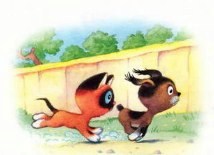 ТЕНЬ ВСЁ ПОНИМАЕТКотёнок вышел во двор и увидел, что возле его лап лежит маленькая тень.- Здравствуй! - обрадовался котёнок. - Хочешь, поиграем?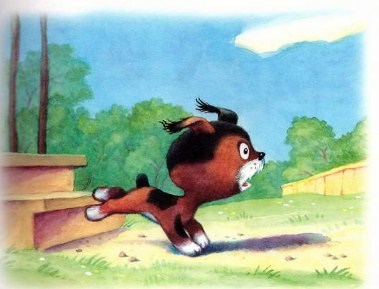 Тень молчала.- Что же ты не отвечаешь? - сказал котёнок. - Давай я буду тебя догонять, а ты убегай.И котёнок помчался через двор. Тень побежала впереди и бежала очень быстро. Котёнок так и не смог её поймать. Он добежал до соседского дома и остановился.- Теперь, - сказал котёнок, - я буду убегать, а ты догоняй.Тень побежала сзади и, наверное, очень старалась, но котёнка всё-таки не поймала.- Не догнала! Не догнала! - закричал котёнок и остановился, потому что добежал до своего дома.Тень тоже остановилась.- С кем это ты разговариваешь? - спросил котёнка щенок, выходя из подъезда.- С тенью, - ответил котёнок.- Разве тень умеет разговаривать?- Не умеет, - сказал котёнок. - Но она всё понимает.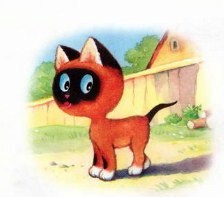 